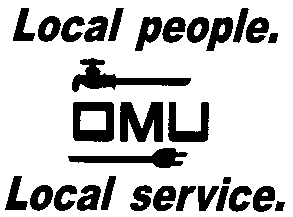 INVITATION TO BIDOwensboro Municipal Utilities will receive sealed bids until 2:00 P.M. (CDT) on September 20, 2016,  at which time bids will be opened and read aloud for the: BID No.  16-09-053		UTILITIES LOCATING SERVICESOwensboro Municipal Utilities (OMU) of Owensboro, Kentucky is seeking to enter into a contract for utility locating services.  Water and electric facilities are to be included in this service.  This includes OMU owned secondary lines running from transformers to the pedestals.  Customer owned services are not included.  It also includes OMU public and raw water mains as well as service lines from meter to main.  Prices to locate fiber optic lines to be submitted and considered at time of evaluation.   This will be a multi-year bid, one year with two additional one-year renewals.A Pre-Bid meeting will be held at 10:00 A.M. (CDT) on August 31, 2016, at the 2070 Tamarack Road Delivery Building (behind the Customer Service Center).  Prospective bidders may obtain copies of the bid documents and specifications by sending an e-mail with your Company Name and a brief description of your business.  Contact Louise Keach, Purchasing and Inventory Manager, via e-mail:  keachel@omu.org. OMU reserves the right to reject any or all bids and to waive irregularities.